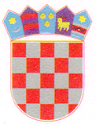 KLASA: 021-05/18-01/9URBROJ: 2158/04-18-4Ernestinovo,  06. prosinca 2018.ZAPISNIKsa 14. sjednice sedmog saziva Općinskog vijeća Općine Ernestinovoodržane 06. prosinca 2018. godine sa početkom u 18:00 satiSjednica se održava u vijećnici Općine Ernestinovo, V. Nazora 64, 31215 Ernestinovo s početkom u 18:00 sati. Sjednicu otvara predsjednik Općinskog vijeća Krunoslav Dragičević. Na početku sjednice predsjednik Krunoslav Dragičević obavlja prozivku vijećnika. Na sjednici su prisutni vijećnici:Krunoslav Dragičević, predsjednikIgor Matovac, dipl. iur., potpredsjednikVladimir Mrvoš, potpredsjednikDamir Matković, mag. iur.Šarika SukićZoran TothLajoš BockaIvana Bagarić BerešIvica PavićStjepan DežeSiniša StražanacOdsutan je bio vijećnik Siniša Roguljić, koji je ispričao zbog drugih obaveza.Ostali prisutni:Marijana Junušić, univ.spec.oec., načelnicaŽeljko Katić, donačelnikDeže Kelemen, donačelnikMarina Krajnović, mag. iur., pročelnica Jedinstvenog upravnog odjelaEva Vaci, administrativni tajnikZorica Šuica, računovodstveni referentNakon prozivke predsjednik Vijeća Krunoslav Dragičević konstatira da je sjednici nazočno 11 vijećnika te se konstatira da Vijeće može donositi pravovaljane odluke.Zatim predsjednik za zapisničara predlaže Evu Vaci, a za ovjerovitelje zapisnika Ivica Pavić i Siniša Stražanac.Prijedlozi su jednoglasno prihvaćeni, s 11 glasova za. Za zapisničara se određuje Eva Vaci, a za ovjerovitelje zapisnika Ivica Pavić i Siniša Stražanac.Potom se prelazi na utvrđivanje dnevnog reda. Predsjednik za sjednicu predlaže sljedećiDnevni redUsvajanje zapisnika 13. sjedniceRasprava i donošenje Proračuna Općine Ernestinovo za 2019. godinu, s projekcijama proračuna za 2020. i 2021. godinu i programima koji se donose uz ProračunDonošenje Odluke o izvršavanju Proračuna Općine Ernestinovo za 2019. godinuDonošenje Programa građenja komunalne infrastrukture Općine Ernestinovo za 2019. godinuDonošenje Programa održavanja komunalne infrastrukture Općine Ernestinovo za 2019. godinuUsvajanje Izvješća povodom analize stanja u 2018. i godišnjeg plana razvoja sustava civilne zaštite na području Općine Ernestinovo za 2019. godinuDonošenje Odluke o raspoređivanju sredstava za financiranje političkih stranaka i vijećnika Općinskog vijeća Općine Ernestinovo izabranih s liste grupe birača u 2019. godiniDonošenje Odluke o isplati prigodnog dara (božićnice) umirovljenicimaZAKLJUČAKDnevni red se usvaja jednoglasno, s 11 glasova za.TOČKA  1.	USVAJANJE ZAPISNIKA 13. SJEDNICE OPĆINSKOG VIJEĆAVijećnici su u materijalima dobili zapisnik sa 13. sjednice Općinskog vijeća. Potom je otvorena rasprava. Budući da nije bilo primjedbi na zapisnik, predsjednik ga daje na usvajanje.ZAKLJUČAKZapisnik  sa 13. sjednice Vijeća usvaja se jednoglasno, s 11 glasova za.TOČKA  2.	RASPRAVA I DONOŠENJE PRORAČUNA OPĆINE ERNESTINOVO ZA 2019. GODINU, S PROJEKCIJAMA PRORAČUNA ZA 2020. I 2021. GODINU S PROGRAMIMA KOJI SE DONOSE UZ PRORAČUNBudući da su vijećnici u materijalima dobili prijedlog Proračuna, načelnica je dala kratko obrazloženje, a nakon toga je dopunila svoj prijedlog proračuna prijedlogomDa se poveća iznos za  izvođenje radova  na sanaciji pješačkih staza u središtu Ernestinova sa 10.000  na 175.000 kuna. Potom je otvorena rasprava.Vijećnik Stjepan Deže je izrazio svoje nezadovoljstvo zbog toga što je i ove godine iz proračuna izostavljena stavka za obilježavnje Tužnog i bolnog sjećanja na pad Laslova u Domovinskom ratu.Za riječ se javila pročelnica i upitala ga u čije ime govori kad kaže: „mi opet nismo ništa dobili...“, u ime Udruge dragovoljaca i veterana Domovinskog rata ili govori kao vijećnik Općine Ernestinovo.Vijećnik Stjepan Deže je odgovorio da je pitanje postavio u ime Udruge (on je predsjednik UDVDR, kluba Laslovo).Pročelnica je upozorila vijećnika Stjepana Dežea da na sjednicama Općinskog vijeća redovito istupa u ime UDVDR, a da to predstavlja sukob interesa. Naime, vijećnici ne bi trebali zastupati interese udruga čiji su članovi, nego bi se trebali suzdržati od takvih istupa na sjednicama. Takvi istupi smatraju se sukobom interesa, za koje su propisane novčane kazne. Pročelnica nadalje navodi da nije na njoj da o tome brine, no da bi vijećnik trebao biti svjestan da se zapisnici sjednica objavljuju na internetu i da mu se može dogoditi da Povjerenstvo za odlučivanje o sukobu interesa protiv njega pokrene postupak. Stoga bi bilo najbolje da se uzdrži od istupa u ime Udruge na sjednicama Vijeća. Za riječ se javila načelnica i vijećniku odgovorila da se UDVDR treba prijaviti na natječaj za financiranje programa i projekata udruga kad za to dođe vrijeme, kao i sve ostale udruge koje se financiraju iz općinskog proračuna.Vijećnik Siniša Stražanac je primijetio da su smanjena sredstva planirana za šport pa ga zanima razlog smanjenja ove stavke.Zorica Šuica, računovodstvena referentica, je odgovorila da su neke Udruge prestale sa radom odnosno nisu provodila svoje programe pa za takve udruge nisu ni predviđena sredstva jer se smanjio broj udruga.Potom je vijećnik Stražana upitao zašto se izdvaja tako velik iznos za Kiparsku koloniju, a rečeno je da će se sredstva smanjivati tako da se rastereti općinski proračun?Načelnica je odgovorila da se zaista trudimo rasteretiti Općinu, ali da su troškovi za najam šatora, ZAMP i autorske honorare visoki i da je nemoguće smanjiti sredstva i istovremeno imati kvalitetan program.Vijećnik Stražanac također je upitao da li se odustalo od proširenja Doma DVD-a Ernestinovo, budući da nema stavke u proračunu za tu namjenu.Načelnica je odgovorila da se Općina ne može natjecati u ime DVD-a, samim tim nisu ni predviđena sredstva, međutim ako DVD bude prošao na natječaju, morat će se kreditno zadužiti, a Općina će pomoći u plaćanju kamata za kredit. Vijećnik Stražanac također je upitao kako to da Općina plaća tako visoki postotak udjela u natječajima ministarstava za sufinanciranje projekata (50%), a da je ranije taj postotak bio puno manji (10%)?Načelnica je odgovorila da su raniji natječaji (dok je Općina Ernestinovo bila razvrstana u I skupinu PPDS-a) bili sufinancirani u omjeru 80-20% ili još povoljniji, međutim sada Općina spada u 4. skupinu po stupnju razvijenosti te je omjer sufinanciranja koji daju pojedina ministarstva (najviše Ministarstvo regionalnog razvoja i fondova EU) 50-50% ili još nepovoljniji.Vijećnik Stražanac također je upitao da li je stavka „Izgradnja ceste u ulici Braće Radića“ u Ernestinovu greška, pošto tamo postoji cesta i treba sanirati samo nekoliko udarnih rupa.Načelnica je odgovorila da nije greška, već da se predviđa izgradnja nove ceste budući je stara u jako lošem stanju, tako da ju je nemoguće popravljati.Vijećnik Stražanac zatim je upitao da li se planira izgradnja nerazvrstane ceste iza Osnovne škole u Ernestinovu.Načelnica je odgovorila da to nije u planu, budući da je to prteni put.Zamjenik načelnika za mađarsku nacionalnu manjinu, Deže Kelemen se osvrnuo na iznos sredstava izdvojenog za Vijeće mađarske nacionalne manjine i Dane Laslova. Smatra da su predviđeni iznosi nedostatni za realizaciju svih predviđenih aktivnosti. Njegovo mišljenje podržava vijećnik Lajoš Bocka, koji ujedno predlaže:Amandman broj 1.Povećanje sredstava za Vijeće mađarske nacionalne manjine sa 35.000,00  na 50.000,00 knAmandman nije usvojen, budući da se za njega izjasnilo 2 vijećnika i 9 je bilo suzdržanihAmandman broj 2.Povećanje sredstava za Dane Laslova sa 17.000,00  na 80.000,00 kuna.Amandman nije usvojen, budući da se za njega izjasnilo 2 vijećnika i 9 je bilo suzdržanihBudući da nije bilo prijave za daljnju raspravu, prijedlog proračuna uz dopunu načelnice je dan na usvajanje. ZAKLJUČAKUsvaja se Proračun Općine Ernestinovo za 2019. godinu, s projekcijama za 2020. i 2021.  Proračun je donesen većinom glasova svih vijećnika, s 8 glasova za, 3 glasa suzdržana. Uz Proračun se donosi i Program javnih potreba u kulturi za 2019. godinu, Program javnih potreba u sportu za 2019. godinu kao i Program korištenja prihoda od državnog poljoprivrednog zemljišta za 2019. godinu. Programi su doneseni većinom glasova, s 8 glasova za i 3 glasa suzdržana.TOČKA  3.	DONOŠENJE ODLUKE O IZVRŠAVANJU PRORAČUNA OPĆINE ERNESTINOVO ZA 2019. GODINUPotom predsjednik daje prijedlog Odluke o izvršavanju proračuna na usvajanje.ZAKLJUČAKOpćinsko vijeće Općine Ernestinovo donosi Odluku o izvršavanju Proračuna za 2018.godinu. Odluka je donesena većinom glasova svih vijećnika, s 8 glasova za i 3  glasa suzdržana.TOČKA  4.	DONOŠENJE  PROGRAMA GRAĐENJA KOMUNALNE INFRASTRUKTURE  OPĆINE ERNESTINOVO ZA 2019. GODINUPročelnica ukratko obrazlaže potrebu donošenja Programa. Potom je otvorena rasprava.Budući da se nitko nije javio za raspravu, predsjednik daje Program na glasovanje.ZAKLJUČAKOpćinsko vijeće Općine Ernestinovo je donijelo Program građenja komunalne infrastrukture za 2019. godinu. Program je donesen većinom glasova, 10 za 1 suzdržan.TOČKA 5.	DONOŠENJE PROGRAMA ODRŽAVANJA KOMUNALNE		INFRASTRUKTURE ZA 2019. GODINUPročelnica ukratko obrazlaže potrebu donošenja Programa. Budući da se nitko nije javio za raspravu, predsjednik daje Program na usvajanje.ZAKLJUČAKOpćinsko vijeće Općine Ernestinovo je donijelo Program održavanja komunalne infrastrukture za 2019. godinu. Program je donesen jednoglasno, s 11 glasova za.TOČKA   6.	USVAJANJE IZVJEŠĆA POVODOM ANALIZE STANJA U 2018. I GODIŠNJEG PLANA RAZVOJA SUSTAVA CIVILNE ZAŠTITE NA PODRUČJU OPĆINE ERNESTINOVO ZA 2019. GODINUPročelnica je ukratko obrazložila potrebu donošenja izvješća povodom Analize stanja sustava zaštite i spašavanja na području Općine Ernestinovo u 2018. kao i godišnjeg plana razvoja sustava civilne zaštite na području općine. Potom je otvorena rasprava. Budući da se nitko nije javio za riječ, predsjednik daje Izvješće na usvajanje.ZAKLJUČAK Općinsko vijeće Općine Ernestinovo je usvojilo Izvješće povodom analize stanja sustava zaštite i spašavanja na području Općine Ernestinovo u 2018. godini i godišnjeg plana razvoja sustava Civilne zaštite na području Općine Ernestinovo  za 2019. godinu.Izvješće je usvojeno jednoglasno, s 11 glasova za.TOČKA  7.	DONOŠENJE ODLUKE O RASPOREĐIVANJU SREDSTAVA ZA FINANCIRANJE POLITIČKIH STRANAKA I VIJEĆNIKA OPĆINSKOG VIJEĆA OPĆINE ERNESTINOVO IZABRANIH S LISTE GRUPE BIRAČA U 2019. GODINIPročelnica je kratko obrazložila prijedlog odluke te je otvorena rasprava. Budući da se nitko nije javio za riječ, predsjednik daje prijedlog odluke na usvajanje.ZAKLJUČAKOpćinsko vijeće Općine Ernestinovo je usvojilo Odluku o raspoređivanju sredstava za financiranje političkih stranaka i vijećnika Općinskog vijeća Općine Ernestinovo izabranih s liste grupa birača u 2019. godini. Odluka je donesena jednoglasno, s 11 glasova za.TOČKA  8.	DONOŠENJE ODLUKE O ISPLATI PRIGODNOG DARA (BOŽIČNICE) UMIROVLJENICIMAVijećnici su u  materijalima dobili prijedlog odluke kao i obrazloženje predmetne odluke. Potom je otvorena rasprava.  Rasprava se uglavnom odnosila na određivanje granice za navršene godine života, kao uvjet  za božićnicu.Vijećnik Siniša Stražanac predlaže da se iz uvjeta za isplatu božićnice briše uvjet „navršenih 55 godina života“. Prijedlog je dan na usvajanje.Prijedlog je usvojen budući da se za njega izjasnilo 6 vijećnika, a 5 je bilo protiv.ZAKLJUČAKOpćinsko vijeće Općine Ernestinovo donosi odluku o isplati prigodnog dara (božićnice) umirovljenicima, uz uvjet da se iz odluke briše „navršenih 55 godina života“.Odluka je donesena  jednoglasno, s 11 glasova za.Budući da drugih primjedbi i prijedloga nije bilo, predsjednik Vijeća zaključuje sjednicu u 18:53 sati.Zapisničar:			Ovjerovitelji zapisnika:		Predsjednik VijećaEva Vaci			Ivica Pavić				Krunoslav Dragičević				Siniša Stražanac